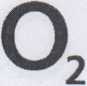 Dodatek č. 2 k Rámcové dohodě
číslo 020P/841454Uzavřené dne 20.1.2020 meziStřední škola obchodní, České Budějovice, Husova 9Husova tř. 1846/9 370 01, České Budějovice IČ: 00510874 DIČ: CZ00510874Jejímž jménem jedná/zastoupená: Mgr. Jarmila Benýšková Ředitelka(dále jen „Účastník'1) a02 Czech Republic a.s.Za Brumlovkou 266/2 140 22 Praha 4 - Michle IČ:60193336 DIČ: CZ60193336spisová značka, pod kterou je společnost zapsána u příslušného rejstříkového soudu: B 2322 vedená u Městského soudu v PrazeZastoupená:Kristýna Horová Account Manager (dále jen „02")02 a Účastník se dohodli na následujících změnách výše uvedené Rámcové dohody:v02 a Účastník se dohodli na prodloužení výše uvedené Rámcové dohody o 24 měsíců oproti současnému stavu smluvního závazku, tzn. do 20.1.2026.Do odst. 5.1 se dále doplňuje text s následujícím zněním:„Smluvní strany se dohodly, že pokud žádná ze smluvních stran písemně nesdělí druhé smluvní straně nejpozději 30. den před uplynutím doby trvání této Rámcové dohody, že trvá na jejím ukončení, mění se doba trvání této Rámcové dohody jejím uplynutím z doby určité na dobu neurčitou. V takovémto případě je každá ze smluvních stran oprávněna tuto Rámcovou dohodu vypovědět písemnou výpovědí. Výpovědní doba činí 30 (třicet) kalendářních dnů a počíná běžet prvním dnem kalendářního měsíce bezprostředně následujícího po měsíci, ve kterém byla výpověď doručena druhé smluvní straně."02 a Účastník se dohodli, že dosavadní znění dále uvedených ustanovení této Rámcové dohody se ruší a nahrazují následujícím zněním:4.10 Smluvní strany se dohodly na tom, že Účastník, spolu s Dalšími účastníky, je oprávněn pod zvýhodněné obchodní podmínky této Rámcové dohody zařadit maximálně 19 služeb přístupu k síti (Volání z pevné) nebo internetových služeb (Internet v pevném místě) a pronajmout/koupit maximálně 19 kusů koncových zařízení. Zároveň platí, že pokud je Další účastník fyzickou osobou, je oprávněn v rámci tohoto maximálního počtu služeb přístupu k síti (Volání z pevné) nebo internetových služeb (Internet v pevném místě) pod zvýhodněné obchodní podmínky této Rámcové dohody zařadit maximálně 5 služeb přístupu k síti (Volání z pevné) nebo internetových služeb (Internet v pevném místě) a pronajmout/koupit maximálně 5 kusů koncových zařízení. To znamená, že bude-li mít Účastník, spolu s Dalšími účastníky (či sám Další účastník pokud je fyzickou osobou), aktivních více služeb přístupu k síti nebo internetových služeb nebo si pronajme/koupí více koncových zařízení, než je uvedeno v tomto článku, bude 02 Účastníkovi (popř. Dalšímu účastníkovi) účtovat za služby odebírané prostřednictvím služeb k přístupu k síti nebo prostřednictvím internetové služby nebo za koncová zařízení nad limit stanovený tímto článkem v standardních cenách stanovených příslušným ceníkem služeb/koncových zařízení (nikoli v cenách sjednaných touto Rámcovou dohodou). Limit služeb/limit pro počet koncových zařízení lze navýšit pouze na základě písemné dohody uzavřené mezi Účastníkem a společností 02.02 a Účastník se dohodli, že se na konec odst. 5.3 článku 5. Rámcové dohody doplňuje text s následujícím zněním:„02 je oprávněna navrhnout Účastníkovi nebo Dalším účastníkům slevu z cen poskytovaných služeb, a to ve výslovné nabídce doručené Účastníkovi (Dalšímu účastníkovi) nejpozději současně s prvním vyúčtováním, v němž se má navržená sleva zohlednit. Účastník (Další účastník) tento návrh přijme a dohodu o poskytnutí slevy uzavře zaplacením takového vyúčtování v částce snížené o navrženou slevu."02 a Účastník se dohodli, že se na konec článku 4. Rámcové dohody doplňuje nový odstavec s číselným označením 4.11 s následujícím zněním:„Tato inflační doložka stanoví, zda se v konkrétním kalendářním roce na základě této Rámcové dohody a v souladu s ní (tedy beze změny smluvních podmínek) navýší všechny ceny (včetně cen za spotřebovanou jednotku služeb elektronických komunikací) a poplatky, které jsou uvedené v písm. a) Přílohy č. 1 této Rámcové dohody (dále jen „Ceny"), a to o částku stanovenou procentní sazbou odpovídající dále definované míře inflace z aktuální výše Cen bez DPH (tedy již upravených za trvání této Rámcové dohody v důsledku předchozích případů navýšení, pokud k nim došlo). K navýšení Cen dochází jednou za kalendářní rok, a to o částku odpovídající míře inflace vyjádřené přírůstkem průměrného ročního indexu spotřebitelských cen, který vyjadřuje procentní změnu průměrné cenové hladiny za 12 posledních měsíců oproti průměru 12 předchozích měsíců, zveřejněné Českým statistickým úřadem či jeho právním nástupcem v měsíci lednu každého kalendářního roku (dále jen „Inflace"). Částka navýšení každé z Cen se zaokrouhlí matematicky na dvě desetinná místa. Je-li Inflace nižší než 1 %, ke změně Cen na základě této inflační doložky v daném kalendářním roce nedojde.Navýšení Cen o částku odpovídající Inflaci bude účinné od prvního (nového) zúčtovacího období Účastníka a Dalších účastníků začínajícího v měsíci březnu téhož kalendářního roku jako měsíc leden, v němž byla Inflace zveřejněna. Novou výši Cen po zohlednění jejich navýšení bez DPH společnost 02 Účastníkovi a Dalším účastníkům písemně oznámí nejpozději s vyúčtováním za první zúčtovací období, od něhož se navýšení uplatní (není-li výslovně sjednáno jinak, postačuje zaslání tohoto oznámení elektronickou formou). Pokud společnost 02 neoznámí navýšení Cen ve lhůtě uvedené v předcházející větě, k jejich navýšení dle inflační doložky v daném kalendářním roce nedojde.V případě, že Inflace přestane být vyhlašována, zavazují se smluvní strany v dobré víře jednat a na písemnou výzvu kterékoli z nich do dvaceti (20) pracovních dnů od doručení písemné výzvy uzavřít dodatek k Rámcové dohodě, kterým bude Inflace nahrazena mírou růstu spotřebitelských cen stanovenou na základě srovnatelného nástupnického indexu. Uplyne-li marně lhůta dle předchozí věty, je společnost 02 oprávněna z tohoto důvodu tuto Rámcovou dohodu vypovědět s výpovědní dobou 30 (třicet) kalendářních dnů od doručení výpovědi.Příklad: Rámcová dohoda mezi 02 a Účastníkem byla uzavřena s touto inflační doložkou dne 5. dubna 2018 a v její příloze č. 1 byl sjednán jen „Tarif 1“ s individualizovanou měsíční cenou bez DPH ve výši 134 Kč, zúčtovací období účastníka začíná vždy prvním dnem příslušného kalendářního měsíce. Podle inflační doložky dochází k prvnímu navýšení ceny „Tarifu 1“ o míru inflace vyjádřenou přírůstkem ' průměrného roční indexu spotřebitelských cen vyhlášené Českým statistickým úřadem v lednu roku 2019. Míra inflace, kterou Český statistický úřad v lednu 2019 zveřejnil, činí 2,2 %, proto částka navýšení ceny tarifu činí z jeho ceny bez DPH (134 Kč) 2,2 %, tedy po zaokrouhlení na dvě desetinná místa 2,95 Kč. Poprvé navýšená cena tarifu v roce 2019 tedy činí 136,95 Kč bez DPH měsíčně a uplatní se od druhého zúčtovacího období následujícího po zveřejnění míry inflace, tj. od 1. března 2019.Obdobně:Míra inflace vyhlášená v lednu 2020 činí 2,9 %, částka druhého navýšení v roce 2020 se tedy stanoví jako 2,9 % ze základu 136,95 Kč bez DPH měsíčně = 3,97 Kč. Navýšená cena se uplatní od druhého zúčtovacího období následujícího po zveřejnění míry inflace, tj. od 1. března 2020 a činí 140,92 Kč bez DPH měsíčně.Míra inflace vyhlášená v lednu 2021 činí 3,0 %, částka třetího navýšení v roce 2021 se tedy stanoví jako 3,0 % ze základu 140,92 Kč bez DPH měsíčně = 4,23 Kč. Navýšená cena se uplatní od druhého zúčtovacího období následujícího po zveřejnění míry inflace, tj. od 1. března 2021 a činí 145,15 Kč bez DPH měsíčně.Míra inflace zveřejněná v lednu 2022 činí 4,5 %, částka čtvrtého navýšení v roce 2022 se tedy stanoví jako 4,5 % ze základu 145,15 Kč bez DPH měsíčně = 6,53 Kč. Navýšená cena se uplatní od druhého zúčtovacího období následujícího po zveřejnění míry inflace, tj. od 1. března 2022 a činí 151,68 Kč bez DPH měsíčně. “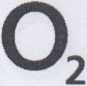 02 a Účastník se dohodli na změně přílohy č. 2 Rámcové dohody, jejíž znění se ruší a nahrazuje se novým zněním uvedeným v příloze č. 1 tohoto dodatku.Náleží-li Účastník do okruhu subjektů uvedených v ustanovení § 2 odst. 1 zákona č. 340/2015 Sb., o zvláštních podmínkách účinnosti některých smluv, uveřejňování těchto smluv a o registru smluv, zavazuje se uveřejnit Rámcovou dohodu ve znění všech jejích dodatků (včetně tohoto dodatku), případně jednotlivé Účastnické smlouvy v registru smluv v souladu s tímto zákonem.Vlil. Tento dodatek se vyhotovuje ve dvou stejnopisech, z nichž každá ze smluvních stran obdrží po jednom. Tento dodatek nabývá platnosti dnem jeho uzavření a účinnosti prvním dnem zúčtovacího období následujícího po jeho uzavření, nejpozději však do třiceti (30) kalendářních dní po jeho uzavření.Přílohy:č. 1 - Příloha č. 2 Rámcové dohody - Kontaktní informaceKontaktní informacePro komunikaci a správu firemních služeb je k dispozici portál Moje 02 (moje.o2.cz).Kontaktní osoby v rozsahu svého oprávnění tu mohou zejména:spravovat a kontrolovat poskytované služby a jejich nastavenípřidávat a odebírat další kontaktní osoby, případně upravovat jejich oprávněníkontrolovat evidenci faktur za poskytované službyefektivně řešit dotazy, podněty a reklamace přímo v chatu s případnou možností přepojení na operátorazískat přístup do dalších portálů 02 (webové stránky 02, Firemní telefony, eWatch portál, M2M portál atd.).Uvedené funkce Moje 02 jsou k dispozici na webu (tzn. pokud Moje 02 používáte v počítači).Mobilní aplikace Moje 02 pro chytré telefony je určená pro rychlá řešení stěžejních záležitostí, transakcí nebo vyhledání odpovědi na dotaz bez většího detailu.i02 Czech Republic a.s. Za Brumlovkou 266/2 140 22 Praha 4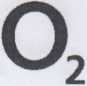 